ČAROVNIŠKI KLOBUKVabljeni na praktično delavnico30. oktobra 2018 od 14.00- 16.00 urev prostoreKamrica  (EKO-TCE), Celjska cesta 10,kjer bomo skupaj izdelaličokoladni čarovniški klobuk.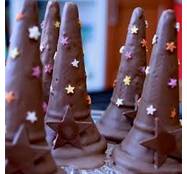 Lepo vabljeni!